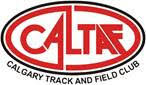 Festival of 8’s RecordsU10 Girls		Grace Wright			3:47.31		2018U10 Boys		Ephrem Fischer		2:58.81		2017U12 Girls		Angelina Warick Beveridge	2:44.41		2017U12 Boys		Ephrem Fischer		2:43.47		2019U14 Girls		Mandeep Sangha		2:32.53		2018U14 Boys		Evan Bellehumeur		2:23.44		2018U16 Women		Jaya Boucher			2:16.68		2019U16 Men		Tyler Sharpe			2:03.27		2019U18 Women		Christina Esposito		2:23.41		2018U18 Men		Alexander Royal		1:58.58		2017U20 Women		Simi Rai			2:24.31		2019U20 Men		Eric Lutz			1:53.99		2017Senior Women	Kaitlin Swartz			2:12.29		2019Senior	 Men		Brent Stephen			1:53.16		2018Masters Women	Janice Patterson		2:35. 89		2019U16 Mixed 4x800m Relay				11:20.70		2019Manpreet Aujla, Alexis Newell, Leon Berger, Ephrem FischerU20 Women 4x800m Relay				11:22.12		2019UCAC	Masters Women 4x800m Relay			11:27.45		2019Janice Patterson, Kendra Laycock, Margot Glover, Donna Dixon